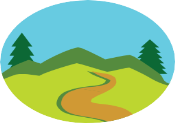 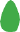 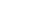 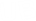 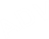 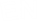 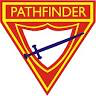 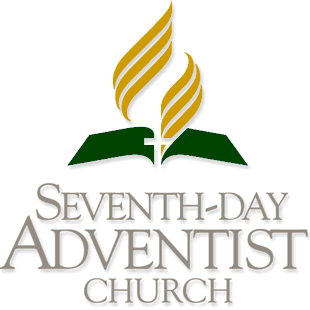 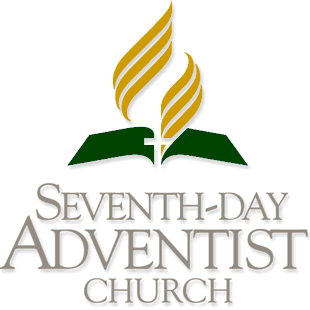 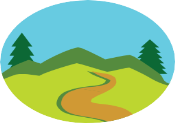 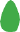 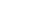 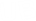 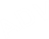 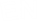 South England ConferencePathfinder Adventurer Assessors Training Registration Form21st January 2018This training will inform participants of the format and criteria necessary to assess Pathfinder and Adventure before investiture day. It qualifies attendees to assess Clubs in the SEC. This training is open to Master Guides or anyone with higher qualifications.APPLICANT DETAILS: Title:                      ☐ Mr.        ☐Ms.     I confirm that I am a Master Guide ☐ Yes ☐ NoI confirm I have PLA		          ☐ Yes I confirm I have APLA		          ☐ Yes Training location:	The Advent Centre			12 Crawford Place, London W1H 5HDDate			21st January 2018Start Time:		10:00 am to 12:30pm.Please return your registration form by Friday 12th January 2018On attending you will need to bring a completed or almost completed Pathfinder or Adventurer folder with you. Name:Church/Club:Address:Postcode:Telephone:MobileEmail: